Gli esport ai Giochi Olimpici di Parigi 2024? Più di un'ideaGli sport elettronici potrebbero essere inseriti nei Giochi in programma nel 2024 nella Capitale francese: sperimentazione nei Giochi Asiatici 2022.Fuori dal continente europeo, sono considerati alla stregua di vere e proprie discipline sportive: sono gli eSport, giochi elettronici che nel 2022 faranno parte del medagliere dei Giochi Olimpici Asiatici. L'avanzata dei videogiochi tra le materie a cinque cerchi potrebbe però non fermarsi qui.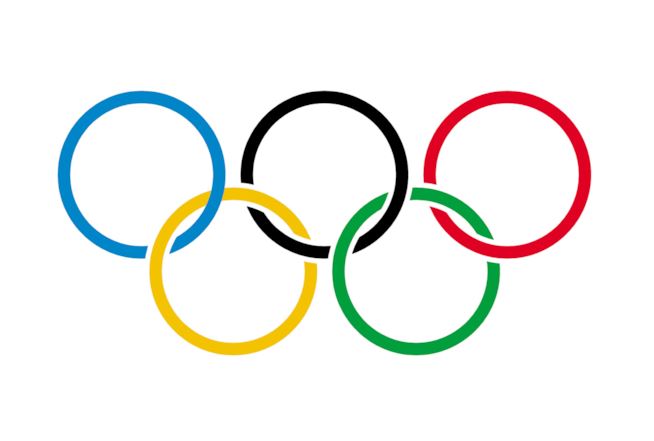 Il team di promozione delle Olimpiadi di Parigi 2024 sta infatti valutando la possibilità di discutere l’introduzione degli eSport nel programma dei Giochi in programma in terra francese: la proposta è approdata sul tavolo del CIO, il Comitato Olimpico Internazionale, e potrebbe diventare realtà in vista dell’edizione che celebrerà il centenario dalle ultime Olimpiadi disputate nella Capitale francese, risalenti al 1924.Gli esport rappresentano ormai la nuova frontiera del mondo dello sport e sono stati in grado di generare ricavi pari a 400 milioni di dollari nel 2016, coinvolgendo 320 milioni di persone nel mondo. L'edizione parigina dei Giochi Olimpici potrebbe così essere sede di una svolta storica. A darne conferma, attraverso i microfoni dell’Associated Press, è stato l'ex campione olimpico e copresidente di Paris-2024 Tony Estanguet:I giovani sono molto interessati, ma è un'ipotesi che dobbiamo considerare. Senza dubbio, l'interazione tra il CIO e la famiglia eSport è proficuo per capire le ragioni di questo successo.Due anni prima delle Olimpiadi di Parigi, sarà Hangzhou, in Cina, ad ospitare la prima discesa in campo ufficiale degli eSport: entreranno ufficialmente all'interno dell'evento sportivo più grande dell'Asia, i Giochi Olimpici continentali del 2022, noti per essere secondi solo alle Olimpiadi quanto a seguito. L'edizione più recente, risalente al 2014, ha visto la partecipazione di oltre 10000 atleti provenienti da tutta l'Asia. Un antipasto sarà rappresentato dall'Asian Indoor and Martial Arts Games, in programma dal 17 al 27 settembre ad Ashgabat, in Turkmenistan: nella kermesse, che include atleti dell’intero continente asiatico, saranno inseriti anche gli eSport. Ad oggi, l'unico gioco confermato è FIFA 2017, ma nella manifestazione ci saranno anche un titolo MOBA, videogame di battaglia con più giocatori e un RTS, gioco virtuale di strategia.Parigi riceverà 1.7 miliardi di dollari per l'organizzazione dei Giochi Olimpici 2024: se in terra francese si gareggerà anche per il medagliere degli eSport, lo diranno i prossimi mesi. Prima occorre attendere la ratifica definitiva per la sede delle Olimpiadi, attesa dal congresso in programma il prossimo mese in Perù, a Lima. Dopo le Olimpiadi 2020 in programma a Tokyo, poi, sarà possibile avere certezze circa le novità dell'edizione successiva dei Giochi. Che cosa sono gli e-sport ?Diventeranno discipline olimpiche a Parigi 2024 ?In che occasione verranno praticati per la prima volta ?Quali discipline elettroniche verranno praticate ?Conosci altri eSport ?Quali sono, secondo te, i pro e i contro della pratica e del riconoscimento di queste discipline ?